Межрегиональный институт развития территорийЭлектронный научный журнал «Россия и Азия»Международный центр научной и технической информации (МЦНТИ) приглашают принять участие вМеждународной междисциплинарной научно-практической конференции«СОЦИАЛЬНО-ЭКОНОМИЧЕСКИЕ ПРОБЛЕМЫ РЕГИОНОВ В УСЛОВИЯХ ГЛОБАЛЬНОЙ НЕСТАБИЛЬНОСТИ»18 - 19 июля 2020 года(г. Ялта, Дом-музей А.П. Чехова; г. Москва, штаб-квартира МЦНТИ)Глобализация и регионализация как взаимообусловленные и определяющие характеристики новой социально-экономической реальности требуют своего научного осмысления и лучшей управляемости в условиях нестабильности.Цель конференции – конструктивное обсуждение проблем трансформации мирохозяйственной системы, проблем и стратегий социально-экономического развития регионов и стран, механизмов модернизации, инновационного и научно-технологического развития регионов России и других стран мира, представление российского и зарубежного опыта взаимодействия и сотрудничества научного сообщества, органов государственной власти и управления, бизнес-структур, профильных организаций системы образования в решении ключевых проблем регионального развития в условиях глобальной нестабильности.Основные темы для дискуссии:- мировой опыт преодоления экономической турбулентности в переходные периоды;- устойчивые глобальные, региональные и национальные экономические модели;- цифровое государство и цифровая экономика в условиях глобальной нестабильности;- глобальная нестабильность и устойчивость экосистем;- экономическая география и размещение производства в условиях глобальной нестабильности;- социально-экономические трансформации в сфере науки, образования, культуры и искусства.Рабочие языки конференции – русский и английский. К участию в конференции приглашаются ученые и молодые исследователи, представители деловых кругов, государственных и неправительственных организаций. Материалы конференции будут опубликованы в рецензируемых научных журналах:  «Россия и Азия» (ISSN 2712-7486; РИНЦ), «Инновационная экономика» (ISSN 2413-5607, РИНЦ), «Информация и инновации» (ISSN 1994-2443; DOI: 10.31432/1994-2443-2019-14-3-4; РИНЦ), «Крымский научный вестник» (ISSN 2412-1657, РИНЦ). Условия участия:- для участвующих заочно: подача статьи.- для участвующих в видеоконференции: участие он-лайн.Контакты организаторов:Шкваря Людмила Васильевна, директор Центра Азиатских исследований РУДН, главный редактор журнала «Россия и Азия», destard@rambler.ruСоловьёва Юлиана Владимировна, заместитель главного редактора «Россия и Азия» jouliana_sol@mail.ruЗаявку на участие, тему выступления необходимо отправить по адресу destard@rambler.ru до 1 июля 2020 г. Статью необходимо отправить по адресу destard@rambler.ru до 18 июля 2020 г. Приложение 1.Заявка на участиеМеждународной междисциплинарной научно-практической конференции«СОЦИАЛЬНО-ЭКОНОМИЧЕСКИЕ ПРОБЛЕМЫ РЕГИОНОВ В УСЛОВИЯХ ГЛОБАЛЬНОЙ НЕСТАБИЛЬНОСТИ»Приложение 2.ТРЕБОВАНИЯ К ОФОРМЛЕНИЮ МАТЕРИАЛОВ КОНФЕРЕНЦИИОбъем статьи составляет от 15 до 30 тыс. знаков. Форматирование и стиль1.	Поля: верхние, нижние, правое и левое – 2 см.2.	Шрифт: Times New Roman, текст – 12 размер (интервал междустрочный – «Множитель» 1,15), название статьи – 14 размер, жирный, сноски – 12 размер (междустрочный интервал одинарный). Интервал между абзацами «Перед» – нет, «После» – «нет». Отступ «Первой строки» – 1,25.3.	Курсив использовать только в исключительных случаях (например, названия компаний, отчетов и исследований и т.т. НА ИНОСТРАННОМ ЯЗЫКЕ)4. Положение на странице – по ширине текста. Текст: одна колонка на странице.5. Оформление сносок и списка литературы в соответствии с кембриджским стандартом.6. Аннотация (на русском и английском языках): 150-200 слов.7. Ключевые слова (на русском и английском языках): 3-5. 8. Заглавие и сведения об авторе(ах): на русском и английском языках.9. Сведения об авторе(ах) – ученая степень, должность, место работы/учебы, город, страна Обязательно указать e-mail и контактный телефон, по которым можно связаться с автором. Оформляются как сноска, (Times New Roman), размер шрифта 12.Организационный комитетПредседатель – Шкваря Людмила Васильевна, д.э.н., профессор, РУДН.Члены организационного комитета:Антипова Екатерина Анатольевна – доктор географических наук, профессор, зав. кафедрой экономической и социальной географии Белорусского государственного университета, факультет географии и геоинформации. antipovaekaterina@gmail.comБелова Людмила Георгиевна – доктор экономических наук, доцент, кафедра мировой экономики, заместитель заведующего кафедрой по научной работе. Экономический факультет. Московский государственный университет им. М.В.ЛомоносоваИлиева Маргарита – доктор географических наук, профессор ilieva_mm@abv.bgНеновский Николай Ненов – доктор экономических наук, профессор университета им. Жюля Верна, ФранцияНюсупова Гульнара Нурмухаимедовна – доктор экономических наук, профессор, Казахский национальный университет им. Аль-Фараби. Казахстан. Алматы.Потоцкая Татьяна Ивановна – доктор географических наук, профессор кафедры географии, Смоленский государственный университет. ptismolensk@yandex.ruФедорченко Андрей Васильевич – доктор экономических наук, профессор МГИМО (У) МИДХусаинов Булат Доскалиевич – доктор экономических наук, профессор, Академик Казахстанской Национальной Академии естественных наук.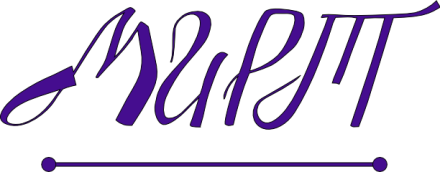 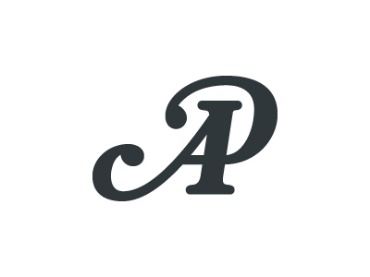 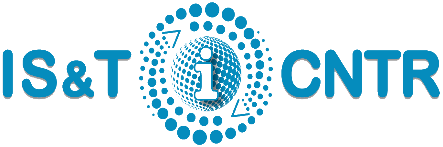 Полное название организации Сокращенное название организацииФИО участника (полностью)Ученое звание, ученая степеньДолжность (полностью)Почтовый адресКонтактный телефонE-mailТема докладаФорма участия в конференции